Organigramm Musterprojekt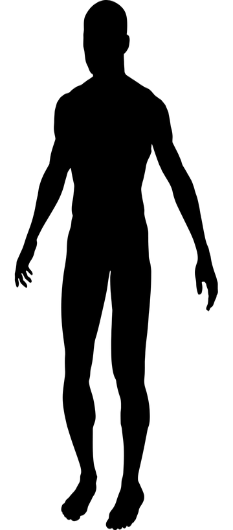 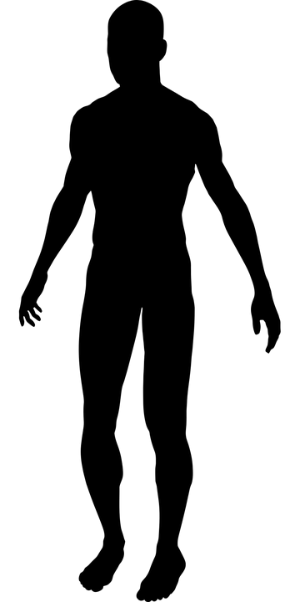 